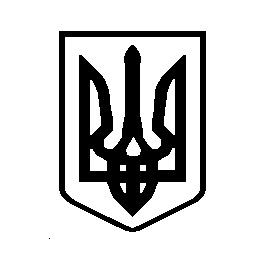 ВИШГОРОДСЬКА МІСЬКА РАДАРОЗПОРЯДЖЕННЯ 04 травня 2023 року                                                                                      		   № 63Про скликання чергового засідання виконавчого комітету Вишгородської міської ради VIІІ скликанняКеруючись п. 7 ч. 3 ст. 42 та ч. 2 ст. 52, ст. 53 Закону України «Про місцеве самоврядування в Україні», скликати чергове засідання виконавчого комітету Вишгородської міської ради VІІІ скликання:1. Призначити чергове засідання виконавчого комітету Вишгородської міської ради  18 травня 2023 року о 1000 у кабінеті Вишгородського міського голови, в приміщенні адмінбудинку, пл. Шевченка, 1 з наступним порядком денним:1. Про прийняття на квартирний облік при виконавчому комітеті Вишгородської міської ради.2. Про приватизацію державного житлового фонду.3. Про прийняття внутрішньо переміщених осіб на квартирний облік при виконавчому комітеті Вишгородської міської ради.4. Про затвердження рішень житлово-побутової комісії військової частини ***.5. Про дозвіл на укладення договору дарування.  6. Про встановлення порядку щодо визначення способу участі батька Момота Євгена Миколайовича у вихованні малолітньої дитини Космік Аліси Євгенівни, *** р.н.7. Про встановлення порядку щодо визначення способу участі батька Ягіна Анатолія Анатолійовича у вихованні малолітньої дитини Ягіна Павла Анатолійовича, *** р.н.8. Про затвердження висновку про визначення місця проживання малолітньої дитини Калинич Еріки Віталіївни, *** р.н.9. Про схвалення проєкту рішення «Про затвердження звіту про виконання бюджету Вишгородської міської територіальної громади за І квартал 2023 року».10. Про схвалення проєкту рішення «Про затвердження Програми організації та проведення громадських робіт на території Вишгородської міської ради на 2023 – 2025 роки».11. Про затвердження списку дітей, які зареєстровані через систему електронної реєстрації для вступу до закладів дошкільної освіти м. Вишгорода з 01.09.2023 р. станом на 10.05.2023 р.12. Про затвердження списку дітей, які зареєстровані через систему електронної реєстрації для вступу до закладів дошкільної освіти м. Вишгорода з 01.09.2024 р. станом на  10.05.2023 р.13. Про затвердження списку дітей, які зареєстровані через систему електронної реєстрації для вступу до закладів дошкільної освітим. Вишгорода з 01.09.2025 р. станом на 10.05.2023 р.14. Про затвердження проєктно-кошторисної документації.15. Про встановлення режимів роботи об’єктів торгівлі та сфери послуг.16. Про продовження терміну дії дозволу на розміщення рекламного засобу у м. Вишгороді.17. Про надання дозволу на облаштування парковочного місця.18. Про затвердження звіту про оцінку окремого індивідуально визначеного майна.19. Про включення обєктів нерухомого майна, що перебувають на балансі Фонду комунального майна Вишгородської міської ради до Переліку другого типу обєктів комунальної власності Вишгородської міської територіальної громади для передачі в оренду без проведення аукціону.20. Про виділення одноразової матеріальної допомоги.21. Про виділення позачергової одноразової матеріальної допомоги.22. Про виділення позачергової одноразової соціальної матеріальної допомоги власникам житла, що постраждало внаслідок ракетних ударів.23. Про часткову компенсацію вартості заміни вікон та віконно-балконних блоків.24. Про відшкодування за житлово-комунальні послуги у 2023 році.25. Про відшкодування членам добровольчого формування Вишгородської міської територіальної громади №1 за житлово-комунальні послуги у 2023 році.26. Про присвоєння адреси об’єктам нерухомого майна.27. Про присвоєння адреси об’єкту будівництва.28. Про переведення садового будинку у житловий будинок.29. Про погодження місця розташування тимчасової споруди.30. Про умови оплати праці.31. Про затвердження розпорядження міського голови.2. Відділу організаційної роботи, внутрішньої політики та забезпечення роботи ради довести до відома членів виконавчого комітету інформацію про проведення чергового засідання виконавчого комітету.3. Контроль за виконанням даного розпорядження покласти на керуючого справами виконавчого комітету Василенко Н.П.Міський голова					                	Олексій МОМОТ